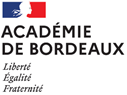 Le présent dossier est à compléter par un CV, une lettre de motivation, la copie du dernier rapport d’inspection ou du dernier compte rendu de rendez-vous de carrière et si le candidat le possède, copie du 2CASH ou CAPPEIPJ fournies : □ CV		□ Lettre de motivation	□ Copie du dernier rapport d’inspection / compte rendu du rendez-vous de carrière□ Copie du 2CASH ou CAPPEI□ Je ne dispose pas du CAPPEI et je m’engage à passer les épreuves du certificat. Je suis informé(e) que si ma candidature sur poste ULIS est retenue, je serai affecté(e) à titre provisoire pour l’année scolaire 2023-2024Je suis informé(e) que tout dossier incomplet et/ou non transmis dans les délais impartis ne sera pas étudié.Je suis informé(e) que l’envoi du dossier de candidature doit être effectué en parallèle de la saisie des vœux ULIS sur SIAM et que les vœux ULIS doivent figurer dans les premiers rangs de vœux.Fait à………………………………, le ………../………/ 2023Signature de l’intéressé(e) Nom: Nom: Corps :Prénom :Prénom :Grade :Né(e) le :Né(e) le :Discipline :Affectation au 01/09/2022 :Affectation au 01/09/2022 :Affectation au 01/09/2022 :Vœux formulés (à l’identique de la saisie sur SIAM)Vœux formulés (à l’identique de la saisie sur SIAM)Vœux formulés (à l’identique de la saisie sur SIAM)Rang de vœuEtablissementEtablissementAvis obligatoire du chef d’établissement actuelFait à                                                leSignatureAvis de la rectrice de l’académie de BordeauxA Bordeaux     leSignature